+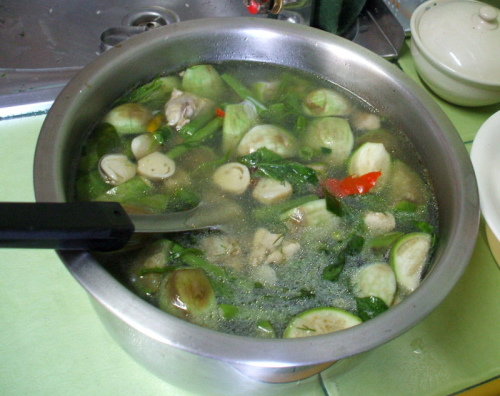 מצרכיםבצלגזרתפוחי אדמהדלעת+ בטטהפטרוזיליה וכוסברהמלח+ פלפל שחורפפריקה +חוואג'ולתוספת למרק:קציצות בשר טחון +אורז